HEALTH HISTORY QUESTIONNAIREAll questions contained in this questionnaire are strictly confidential and will become part of your medical record.PERSONAL HEALTH HISTORY 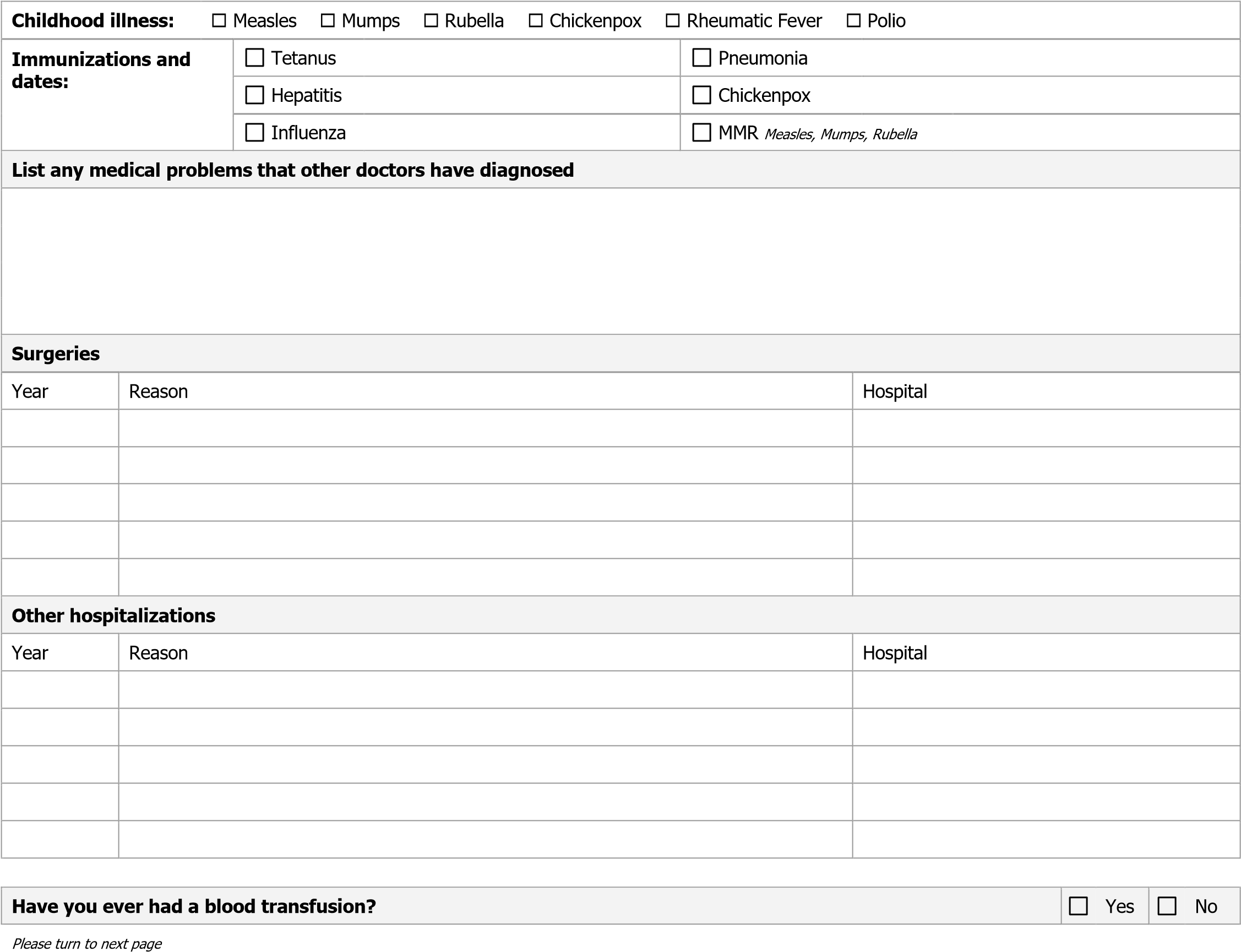 Prescription drugs and over-the-counter drugs, vitamins, and inhalersHEALTH HABITS AND PERSONAL SAFETY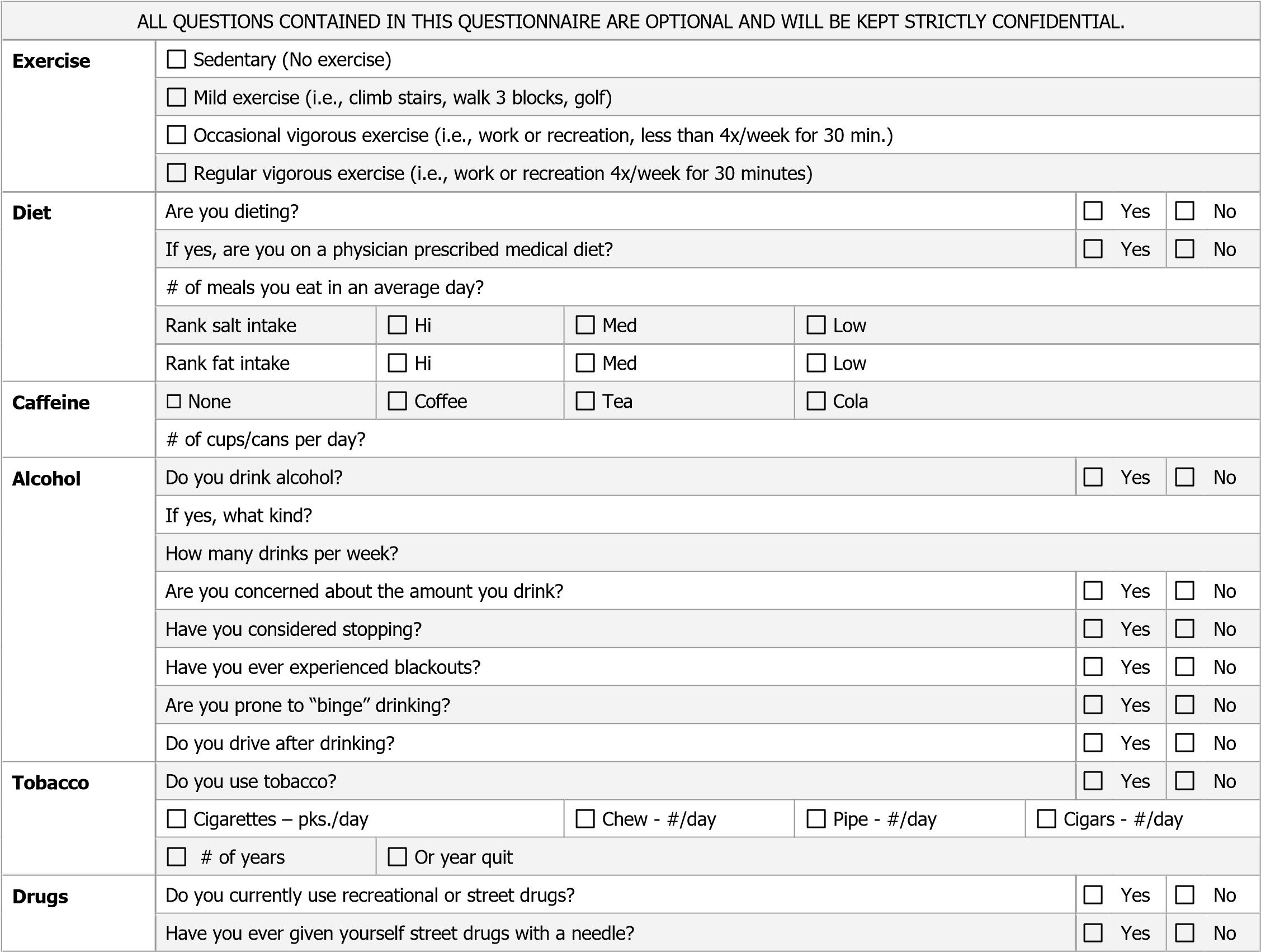 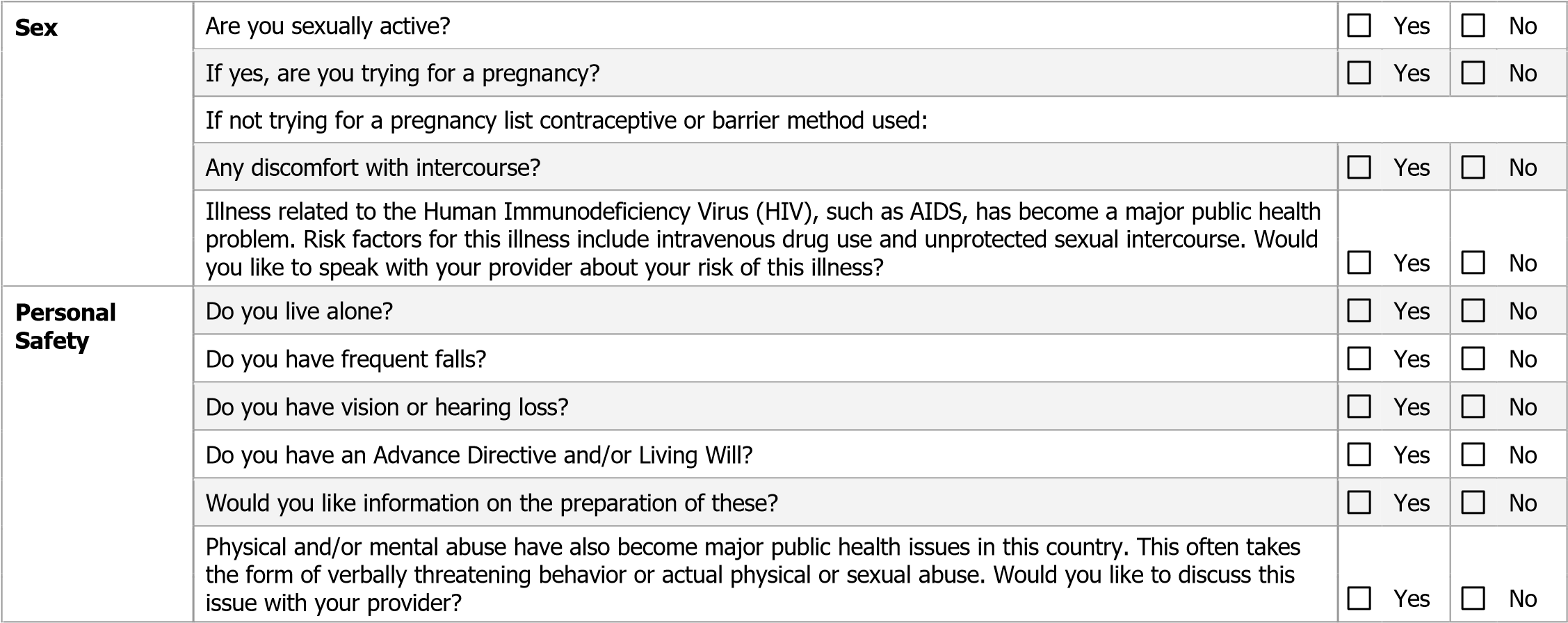 FAMILY HEALTH HISTORYMENTAL HEALTH WOMEN ONLYMEN ONLYOTHER PROBLEMS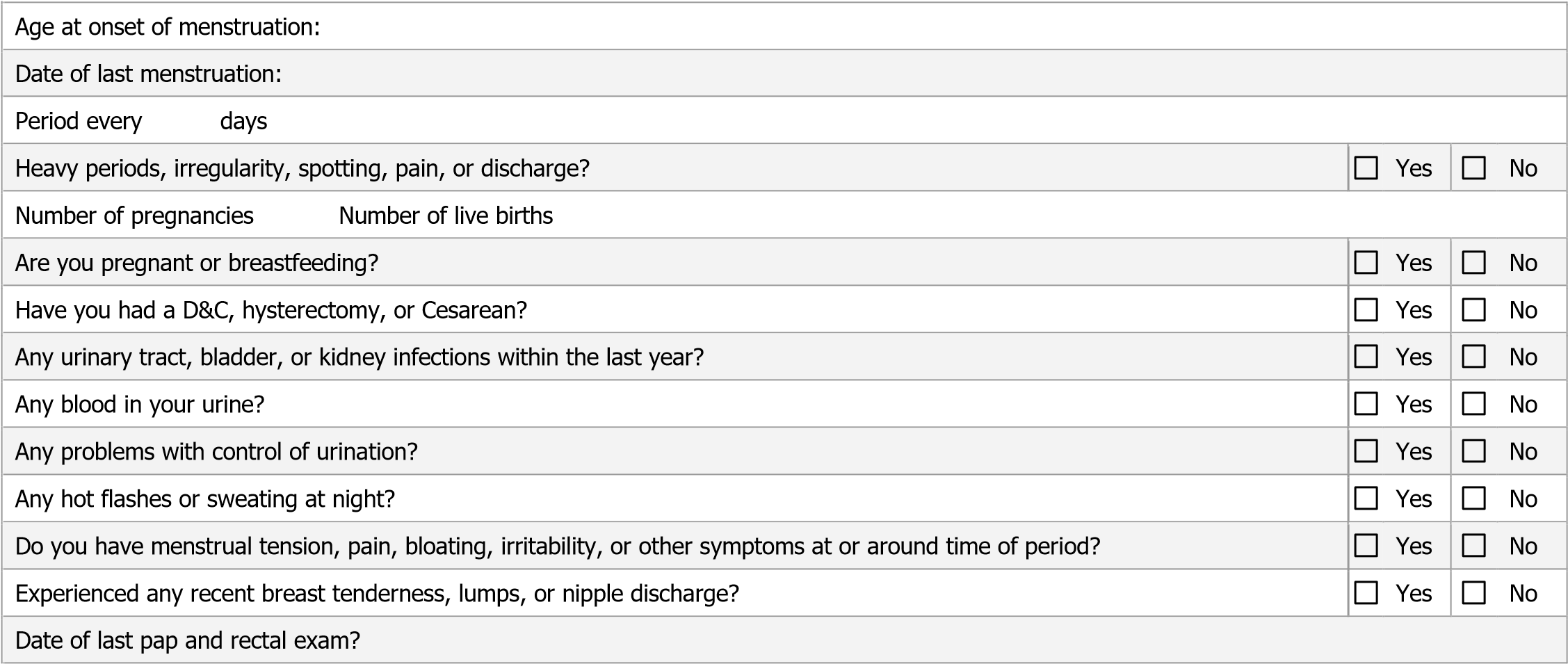 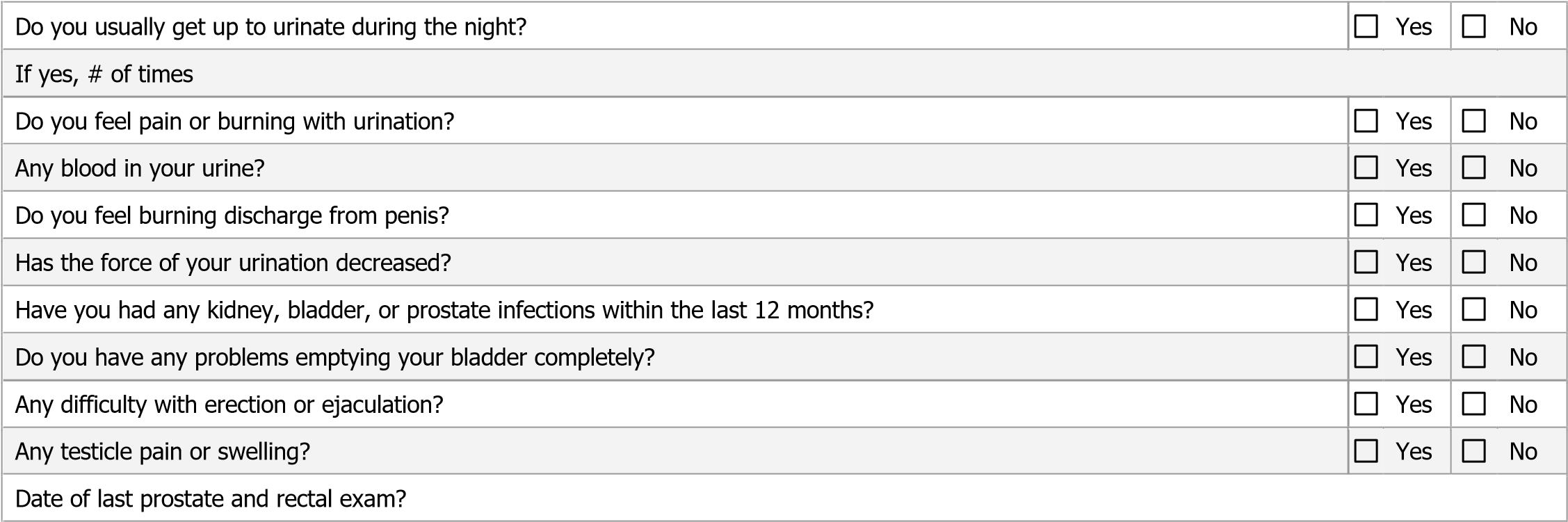 Check if you have, or have had, any symptoms in the following areas to a significant degree and briefly explain. Name (Last, First, M.I.): 	       M    	 F Name (Last, First, M.I.): 	       M    	 F DOB: Marital status: 	 Single      Partnered      Married    Separated      Divorced      Widowed Marital status: 	 Single      Partnered      Married    Separated      Divorced      Widowed Marital status: 	 Single      Partnered      Married    Separated      Divorced      Widowed Education level / background: Occupation (pre-retirement):Occupation (pre-retirement):Previous or referring doctor: Date of last physical exam: Date of last physical exam: Name the Drug Strength Frequency Taken Allergies to medications Allergies to medications Name the Drug Reaction You Had AGE AGE AGE SIGNIFICANT HEALTH PROBLEMS SIGNIFICANT HEALTH PROBLEMS AGE AGE AGE SIGNIFICANT HEALTH PROBLEMS Father Children  M  F Father Children  M  F Mother Children  M  F Mother Children  M  F Sibling  M  F Children  M  F Sibling  M  F Children  M  F Sibling  M  F Children  M  F Sibling  M  F Children  M  F Sibling  M  F Grandmother Maternal Sibling  M  F Grandmother Maternal Sibling  M  F Grandfather Maternal Sibling  M  F Grandfather Maternal Sibling  M F Grandmother Paternal Sibling  M F Grandmother Paternal Sibling  M  F Grandfather Paternal Sibling  M  F Grandfather Paternal Is stress a major problem for you? 	Yes 	No Do you feel depressed? 	Yes 	No Do you panic when stressed? 	Yes 	No Do you have problems with eating or your appetite? 	Yes 	No Do you cry frequently? 	Yes 	No Have you ever attempted suicide? 	Yes 	No Have you ever seriously thought about hurting yourself? 	Yes 	No Do you have trouble sleeping? 	Yes 	No Have you ever been to a counselor? 	Yes 	No 	Skin 	Chest/Heart 	Recent changes in: 	Head/Neck 	Back 	Weight 	Ears 	Intestinal 	Energy level 	Nose 	Bladder 	Ability to sleep 	Throat 	Bowel 	Other pain/discomfort: 	Lungs 	Circulation 